SLJ - 12. 5. 2020 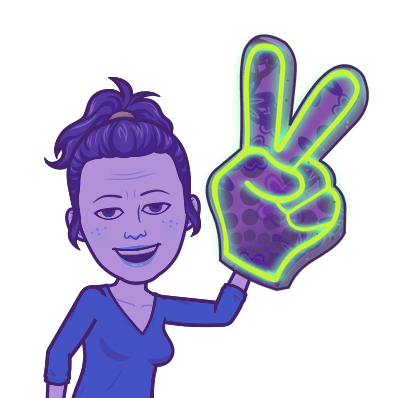 Pozdravljen/-a!Današnjo uro boš utrjeval/-a svoje znanje o sestavi večstavčnih povedi.Naloge lahko natisneš ali pa povedi prepišeš v zvezek, rešitve slikaj in mi jih pošlji po elektronski pošti (do petka).učiteljica MartinaAnaliziraj spodnje povedi in nariši S-strukturoKadar mačke ni doma, miši plešejo. V sobo je stopil, čeprav ne bi smel. Avtomobili so drveli tako hitro, da v njih ni bilo mogoče nikogar prepoznati. Res je bilo, kar je trdil sin. Ivan je šel, kamor ga je vleklo srce. Gledalce samo zanima, kdo bo zmagal. Ako bi bil to tedaj vedel, gotovo ne bi hodil k njemu.Plesala sta, kot bi ju nosil vihar. Če gledaš v tla, težko vidiš koga, ki gre mimo. Misel, kako bo človek osvojil vesolje, vznemirja svet. Neznanca, o katerem si mi pripovedoval, so včeraj aretirali. Bili so pač običajni izgovori, s katerimi se mažejo ven učenci, kadar padejo v godljo, ki si jo sami skuhajo. Kdor ima otroke, lahko pričakuje, da bodo ravnali z njim približno tako, kot sam ravna s svojimi starši. Nihče ne ve, kje hodi in kaj dela.Ko bo lepo vreme in ko bomo vsi zbrani, bomo šli na Šmarno goro.